                     Veckobrev v. 22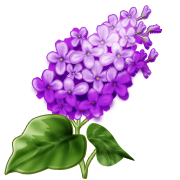            Hej allesammans!   Vi vill börja med att tacka för trevliga samtal tillsammans med er och era barn! Alltid lika roligt att få sitta ner och berätta om era barns utveckling och framsteg!Denna vecka fortsätter vi med att jobba färdigt i våra böcker. Det kan hända att det blir någon ”göra färdigt-läxa” dessa sista veckor innan sommarlovet. Läxan denna vecka är annars ”Lust att läsa” och stencil med ”Skolavslutningssångerna” som vi skickar med hem idag.På tisdag den 28/5 (i morgon) är det dags för vår friidrottsdag på Västra Mark. Skickar med tidigare given information:Vi samlas mellan klockan 07.45 och 08.10 vid stora ingången. För de barn som är på morgonfritids är det lämning där som vanligt. Alla ska komma idrottsklädda! Tänk på bra skor och kläder efter väder. Vi äter gemensam lunch som körs ut från skolan. Det är bra om alla har en namnad, fylld vattenflaska med sig. Dagen avslutas på Västra Mark klockan 12.00 och sedan går vi tillbaka till skolan.På fredag promenerar vi in till Konserthuset för att se år 6-9´s musikal ”Familjen Addams”. Det ska bli spännande! Vi åker buss tillbaka till skolan. Tänk på kläder efter väder och passande skor.På torsdag börjar vi smått att packa ihop. En del böcker ska med hem, andra följer med till år 2. Därför behöver alla barn en papperskasse och en plastkasse med sig senast torsdag.  "Onsdagen den 29/5 kl 9.20-9.40 kommer elever från Musikugglan/Portens Skol IF och säljer vattenflaskor på F-2. Flaskan kostar 25:- (jämna pengar tack!). Först till kvarn...." Hälsningar Skol-IF.Kom ihåg:Lust att läsa-läxan ska lämnas in på fredag!Stencil med skolavslutningssånger skickas hem idag.Idrottsklädda barn på tisdag då det är idrottsdag.Passande kläder och skor på fredag då vi promenerar till Konserthuset.Nästa vecka blir en kort skolvecka. På torsdag är vi lediga för det är Sveriges nationaldag och fredagen är en klämdag så då är skolan stängd, men fritids är öppet.Vi önskar er en fin vecka! 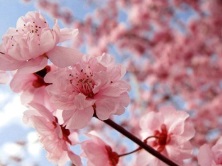 Vänligen Malin och Cicci